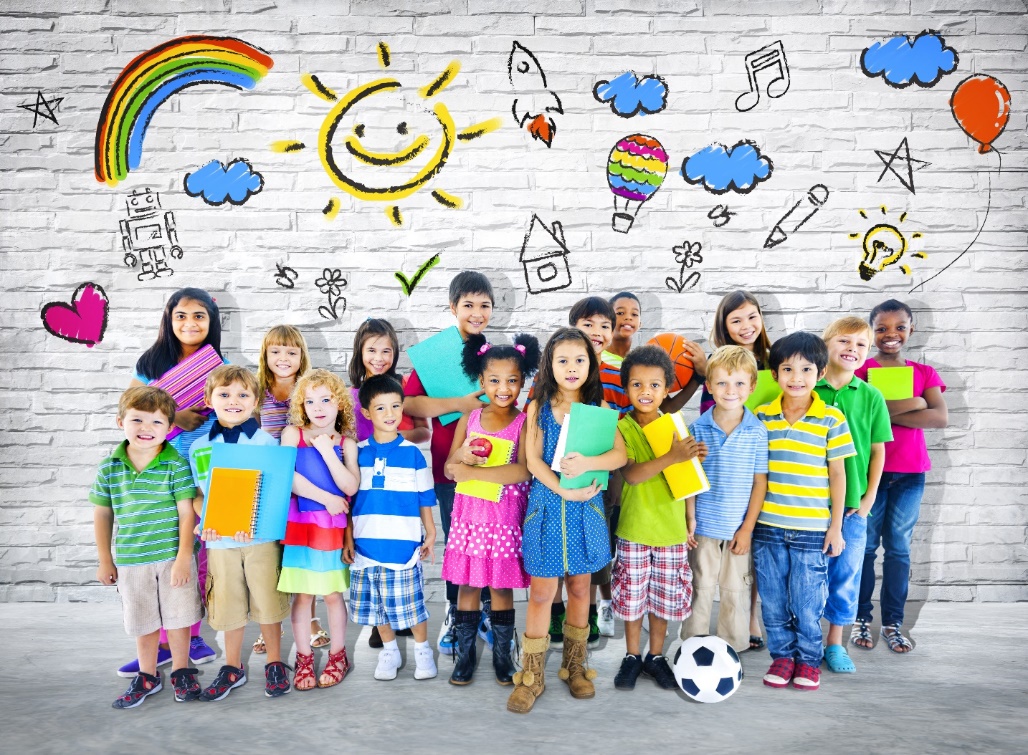 UTVIKLINGSPLAN 2022-23 SKOLEUtviklingsplan 2022 Benterud skoleUtviklingsplanen inngår i kommunens plansystem som består av kommuneplan, økonomiplan og årsbudsjett med utviklingsplan. Utviklingsplanen for Benterud skole har bakgrunn i Oppvekst- og utdanningstjenestens utviklingsplan/årsbudsjett.Utviklingsplanen fokuserer på utvikling og opplæring og er en del av årsbudsjettet for virksomheten. Den gir retning for utviklingsarbeidet i 2021. Den er forpliktende for alle ansatte i skolen.Rektor har ansvar for utarbeidelse av planen. Dette skjer i samarbeid med personalet og tillitsvalgte. Utviklingsplanen behandles i skolens samarbeidsutvalg.KORT BESKRIVELSE AV VIRKSOMHETEN I 2022Benterud skole, Base og SFO har et netto revidert budsjett på 30,7 millioner kroner i 2022.01.06.22 har Benterud skole 371 elever fordelt på 14 klasser.Skolen har 56 ansatte, hvorav 32 er pedagogisk ansatte.Basen har 5 elever.Basen har 8 ansatte, hvorav 3 er vernepleiere.SFO er organisert med 3 baser med til sammen 148 barn.Skolen ligger sentralt plassert ved utkanten av Lørenskog mot Østmarka.UtviklingsmålHva vil vi oppnå?Aktivitet/prosjektHvilke tiltak?OppfølgingsansvarHvem (person)TidsfristNårStatusOppfølgingDanning og læring LesingMatematikkBenterudhagen/uteskolePALS/skolemiljøNinaAnette og KariHanne og HeidiBrittKontinuerligEtablertEtableresEtablertEndring SamarbeidOpprettholde godt skole-hjem-samarbeidSøren og ErikKontinuerligInkluderingVI-skole – trinnfokus 22/23ErikKontinuerligLedelseGrowth Mindset – PU-tidErik